                 Auditor Annual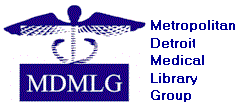                                        Report   2010-2012I received the financial records, including the Comerica bank statements, check book register and payment request forms from Diane LeBar on July 24, 2012.The audit period covers 2010-2012.  All records were found to be up to date and in perfect order. The entries were extremely detailed and clear. The checking account balance reconciled with the most recent Comerica bank statement dated June 1, 2012 and the account was examined through check #1500 dated June 15, 2012. This completes the financial audit of the MDMLG checking account for the period of June 2010 through July 2012.Patty SchollAuditorSubmitted 7/24/2012